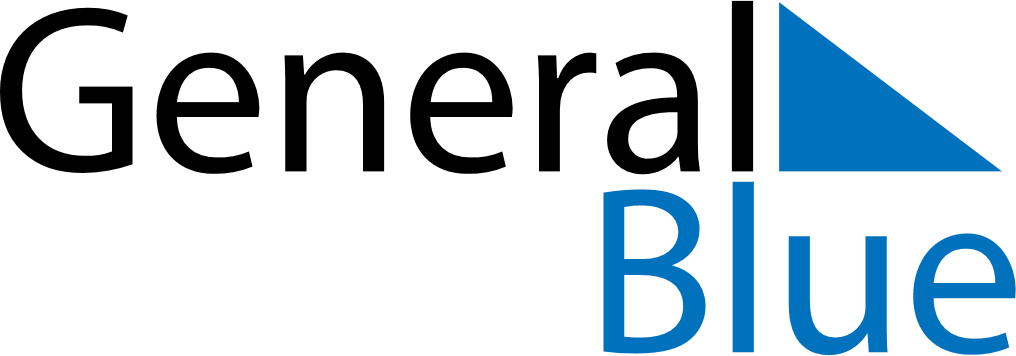 October 2029October 2029October 2029BotswanaBotswanaSundayMondayTuesdayWednesdayThursdayFridaySaturday123456Public Holiday78910111213141516171819202122232425262728293031